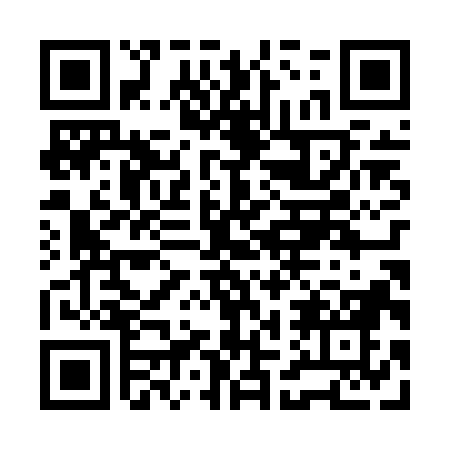 Prayer times for Inathganj, BangladeshWed 1 May 2024 - Fri 31 May 2024High Latitude Method: NonePrayer Calculation Method: University of Islamic SciencesAsar Calculation Method: ShafiPrayer times provided by https://www.salahtimes.comDateDayFajrSunriseDhuhrAsrMaghribIsha1Wed3:575:1811:513:186:247:452Thu3:565:1811:513:186:247:463Fri3:555:1711:513:186:247:464Sat3:545:1611:513:186:257:475Sun3:535:1611:503:176:257:486Mon3:535:1511:503:176:267:497Tue3:525:1411:503:176:267:498Wed3:515:1411:503:176:277:509Thu3:505:1311:503:166:277:5110Fri3:495:1311:503:166:287:5111Sat3:495:1211:503:166:297:5212Sun3:485:1111:503:166:297:5313Mon3:475:1111:503:166:307:5414Tue3:465:1011:503:166:307:5415Wed3:465:1011:503:156:317:5516Thu3:455:0911:503:156:317:5617Fri3:445:0911:503:156:327:5618Sat3:445:0911:503:156:327:5719Sun3:435:0811:503:156:337:5820Mon3:425:0811:503:156:337:5821Tue3:425:0711:503:156:347:5922Wed3:415:0711:503:146:348:0023Thu3:415:0711:513:146:358:0124Fri3:405:0611:513:146:358:0125Sat3:405:0611:513:146:368:0226Sun3:395:0611:513:146:368:0327Mon3:395:0611:513:146:368:0328Tue3:395:0511:513:146:378:0429Wed3:385:0511:513:146:378:0430Thu3:385:0511:513:146:388:0531Fri3:385:0511:513:146:388:06